§555.  AssistantsThis chapter does not prohibit an individual from rendering ancillary diagnostic or therapeutic services as used in chiropractic practice, other than the adjustive or manipulative techniques, if those services are rendered under the supervision and control of a licensed chiropractor as long as that individual has successfully completed a training program recognized by the board.  "Supervision and control" may not be construed as requiring the personal presence of the supervising and controlling chiropractor at the place where those services are rendered, unless physical presence is necessary to provide patient care of the same quality as provided by the chiropractor.  This chapter does not prohibit a chiropractor from delegating to an employee certain activities relating to the care and treatment being performed by custom and usage when those activities are under the direct control of and in the presence of the chiropractor.  The chiropractor delegating those activities to an employee, to a program graduate or to a participant in an approved training program is legally liable for those activities performed by such an individual and that individual is considered to be the chiropractor's agent.  [PL 1993, c. 600, Pt. A, §52 (AMD).]SECTION HISTORYPL 1991, c. 884, §1 (NEW). PL 1993, c. 600, §A52 (AMD). The State of Maine claims a copyright in its codified statutes. If you intend to republish this material, we require that you include the following disclaimer in your publication:All copyrights and other rights to statutory text are reserved by the State of Maine. The text included in this publication reflects changes made through the First Regular and Frist Special Session of the 131st Maine Legislature and is current through November 1, 2023
                    . The text is subject to change without notice. It is a version that has not been officially certified by the Secretary of State. Refer to the Maine Revised Statutes Annotated and supplements for certified text.
                The Office of the Revisor of Statutes also requests that you send us one copy of any statutory publication you may produce. Our goal is not to restrict publishing activity, but to keep track of who is publishing what, to identify any needless duplication and to preserve the State's copyright rights.PLEASE NOTE: The Revisor's Office cannot perform research for or provide legal advice or interpretation of Maine law to the public. If you need legal assistance, please contact a qualified attorney.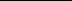 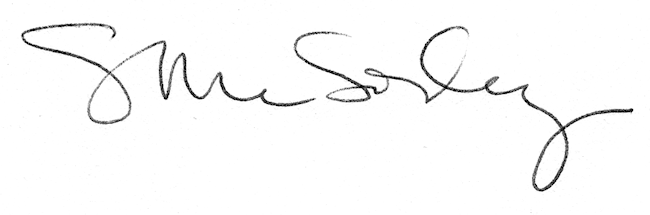 